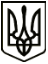 МЕНСЬКА МІСЬКА РАДАВИКОНАВЧИЙ КОМІТЕТРІШЕННЯ28 січня 2022 року	  м. Мена	   № 08Про погодження надання пільг на безоплатне харчування за рахунок коштів місцевого бюджету сім’ї, яка опинилася в складних життєвих обставинахКеруючись ст. 32 Закону України «Про місцеве самоврядування в Україні», Законом України «Про освіту», рішеннями п’ятнадцятої сесії Менської міської ради восьмого скликання від 09 грудня 2021 року № 818 «Про затвердження Програми організації харчування дітей в закладах дошкільної освіти Менської міської ради на 2022-2024 роки» та № 848 «Про встановлення розміру вартості харчування та плати за харчування дітей у закладах дошкільної освіти Менської міської ради у 2022 році», виконавчий комітет Менської міської ради ВИРІШИВ:1.Погодити надання пільги Шупик Аліні Анатоліївні, жительці с. Волосківці, по оплаті за харчування її сина – Шупика Богдана Михайловича, 2016 року народження, дочки – Шупик Маші Михайлівни, 2018 року народження, у зв’язку з тим, що сім’я опинилася в складних життєвих обставинах (батько, Шупик Михайло Михайлович, у результаті отриманої травми має групу інвалідності), шляхом звільнення від сплати повністю з 1 січня 2022 року до 31 грудня 2022 року.2. Контроль за виконанням рішення покласти на заступника міського  голови з питань діяльності виконавчих органів ради В.В. Прищепу.Міський голова                                                                         Геннадій ПРИМАКОВ